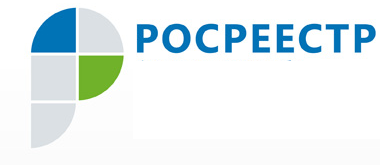 Пресс-релизВ Управлении Росреестра Югры - День открытых дверей для студентов Югорского государственного университета  В прошлом году специалистами Управления Росреестра по Югре  были реализованы мероприятия по повышению качества и доступности предоставления государственных услуг, в том числе в рамках исполнения «дорожных карт», совершенствованию учетно-регистрационных процедур, популяризации и развитию электронных услуг Росреестра, развитию системы межведомственного электронного взаимодействия, повышению эффективности и результативности осуществления контрольно-надзорной деятельности, повышению инвестиционной привлекательности региона.2018 год – юбилейный для Федеральной службы государственной регистрации, кадастра и картографии. Согласно Указу Президента РФ от 25 декабря 2008 года № 1847 ведомству в его современном наименовании и с перечнем исполняемых функций исполнится 10 лет. В Югре, как и во всей России, государственным техническим учетом и технической инвентаризацией объектов недвижимости до 1999 года занималось Бюро технической инвентаризации (БТИ). В 1999 году   был создан Регистрационный центр по государственной регистрации прав на недвижимое имущество и сделок с ним. Через 3 года, в 2002 году, Регцентр  ХМАО был переименован в Учреждение юстиции по государственной регистрации прав на недвижимое имущество и сделок с ним на территории   ХМАО. С 2005 года начало свою деятельность Управление Федеральной регистрационной службы по Югре  (Управление Росрегистрации). С 2010 года регистрацией прав на недвижимость стало заниматься Управление Федеральной службы государственной регистрации, кадастра и картографии по ХМАО – Юре. В настоящее время в ведении регионального Росреестра – организация единой системы государственного кадастрового учета недвижимости и государственной регистрации прав на недвижимое имущество и сделок с ним, а также госземнадзор, геодезический надзор.За последние 10 лет Управление Росреестра по   ХМАО – Югре  зарегистрировало более  ______________ тысяч прав собственности на объекты недвижимости. ____ % из них – на объекты капитального строительства и помещения. Было проведено в сфере земельного надзора более __________________ проверок на соответствие требованиям земельного законодательства.